TÍTULO DO RESUMO  (Centrado, 14 Pontos, Bold)() A. Apelido,2, B. Apelido (Supervisor IPB), C. Apelido (Supervisor Instituição Origem)
1Curso DD no IPB, Name of IPB School, Polytechnic Institute of Bragança, Portugal,1Degree at Home University, Name of Faculty, Home Institution, Home Country, autor1@company.net3Departmento do IPB, Escola do IPB, Instituto Politécnico de Bragança, Portugal, author2@company.net4Departmento Univ. Origem, Faculdade Univ. Origem, Univ. Origem, País Origem, author2@company.netResumoEscrever aqui o seu resumo usando no máximo de 1 página. Use o tipo de letra Times New Roman, 11 pt, (Estilo Normal). O resumo deve descrever sucintamente o contexto do seu trabalho no Curso de Duplo Diplomação que será apresentado no DD2018. Este resumo será publicado no livro de resumos evocativo da DD2018.Gráficos, figuras e tabelas devem ter sempre uma legenda. As legendas devem ser centralizadas ao pé da figura e digitadas na mesma fonte de 11 pontos usada no resumo. As referências devem ser anotadas com colchetes [1] e figuras com “fig.1”.Por favor, envie o resumo em formato PDF e formato DOC usando o link apropriado no site www.dd2018.ipb.pt até 30 de junho de 2018.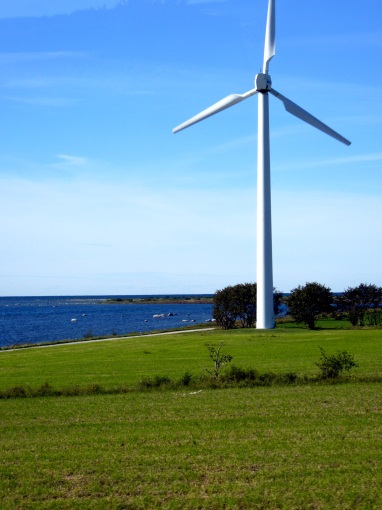 Figure 1: Exemplo de uma figura. REFERÊNCIAS  (Centrado, 12 Pontos, Bold)S. Ivanell, J.N. Sørensen, “Wakes”, Journal of wakes, vol.2 (2004) pp. 695-706.